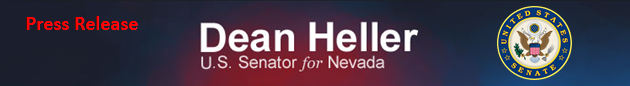 For Immediate Release:                                                                 Contact: Chandler SmithJuly 4, 2014							 	 202-224-6244 Heller Independence Day Statement 
(Washington, D.C.) – Today, U.S. Senator Dean Heller (R-NV) issued the following statement in recognition of Independence Day.

“As Nevadans gather with their friends and family to celebrate America’s independence, we remember the great American heroes who laid the foundation of a country that affords freedom, hope, and prosperity to those who call our nation home. Our Founding Fathers fought to protect and preserve brighter futures for generations to come, and, today, brave men and women are fighting for that very cause at home and abroad. We must never forget these brave service members, past and present, nor can we forget their daily acts of valor,” said Senator Dean Heller. “No doubt, we live in the greatest nation on earth. Happy Fourth of July to all of my fellow Nevadans.”###